Australian Capital TerritoryPublic Place Names (Belconnen) Determination 2005 (No 1)Disallowable instrument DI2005-17made under the Public Place Names Act 1989— section 3 (Minister to determine names)I DETERMINE the name of the public place that is Territory land as specified in the attached schedule and as indicated on the attached plan.Neil SaveryDelegate of the Minister22 February 2005SCHEDULE Public Place Names (Belconnen) Determination2005  (No 1)Division of Belconnen: Lord MayorsNAMEORIGINSIGNIFICANCEJoy Cummings PlaceJoy Cummings(1923-2003)Lord MayorJoy Cummings was born in Sydney, NSW and grew up in Ramsgate, on the shores of Botany Bay. She joined the ALP in 1938, when she was 15.  Her education at Kogarah Girls' High was cut short by the war and her father's transfer in 1939 to a fire station in Scott Street, Newcastle. She was reluctant to move to Newcastle but on arrival immediately fell in love with the city.Joy married Ray Cummings in 1946 and settled into life in Mayfield, raising four children and maintaining her involvement in ALP politics. Joy's political life began in 1968 when she followed her husband into council as an alderman for East Ward.  She was the first woman to win a seat on the Newcastle City Council and for six years its only woman. In 1974 she was elected Lord Mayor, the first female Lord Mayor in Australia and apart from one year, remained Mayor until she retired 10 years later because of illness. Joy was also the first woman elected to the Hunter Valley Conservation Trust and the Hunter Valley Water Board, and the first woman to enter the Newcastle Businessmen's Club and the Newcastle Club. In 1976 she was appointed the founding chairman of the NSW Women's Advisory Council and in 1978 she was awarded the Order of Australia. She was a director of the National Bicentennial Authority and vice-chairman of the NSW Bicentennial Authority. In 1992 she was made a life member of the Labor Party.Joy was also a passionate patron of the arts and identified closely with the creative people of our city. She also embraced the ethnic and Aboriginal communities.Through open governance and the inclusion of all sectors of the community in the life of Newcastle, she reshaped the image of Lord Mayor and became one of the city’s most popular citizens.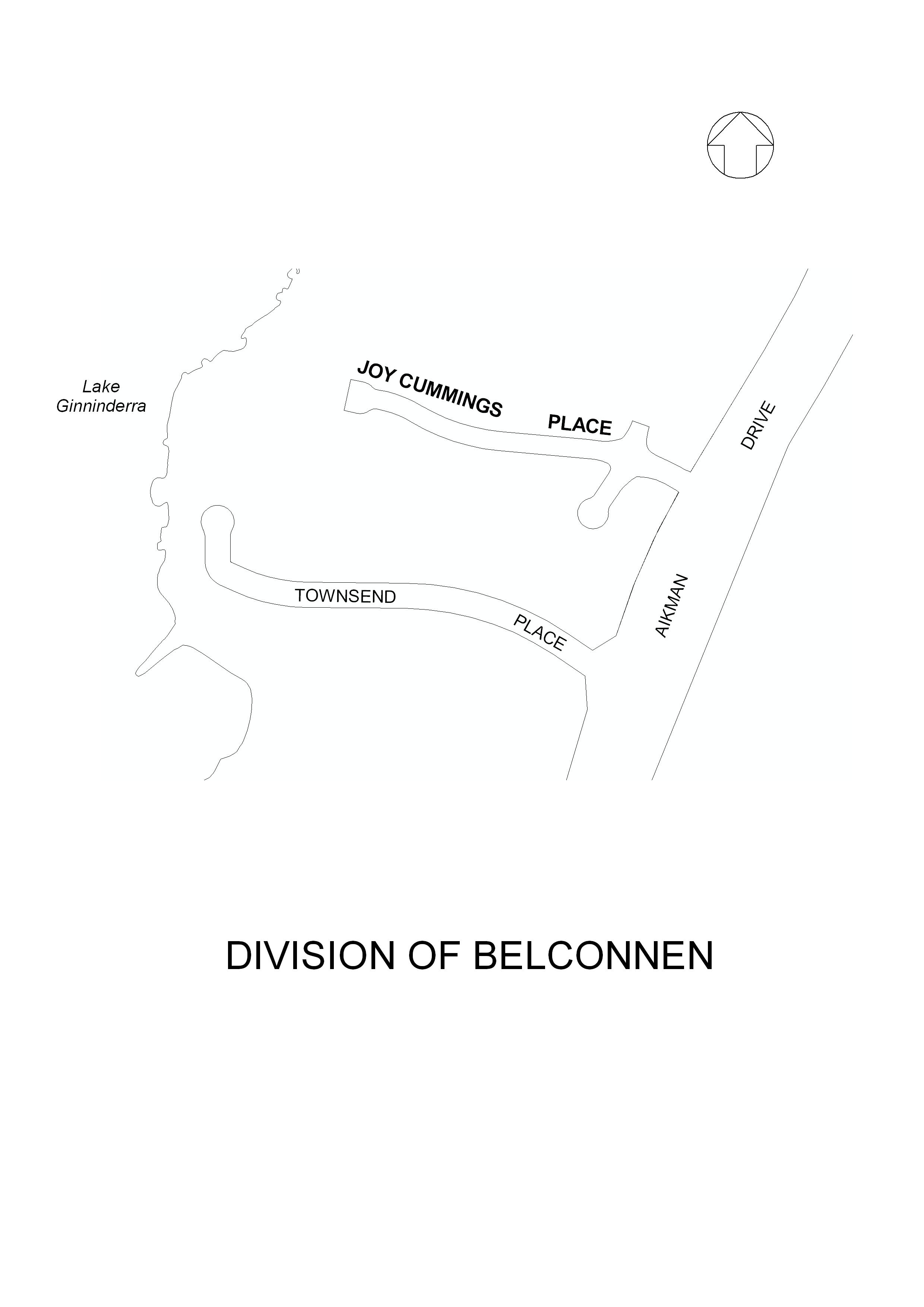 